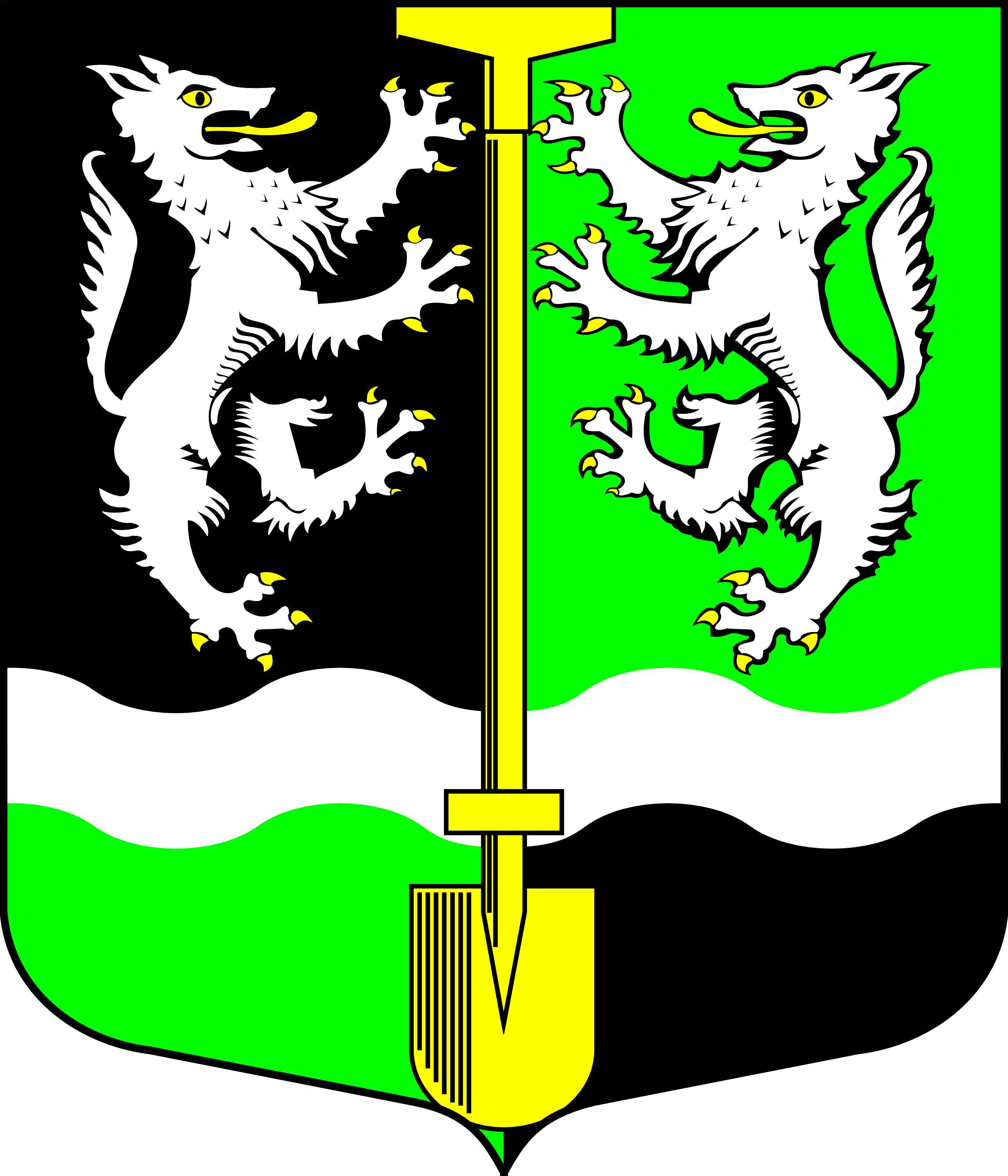 СОВЕТ ДЕПУТАТОВ                                                            МУНИЦИПАЛЬНОГО ОБРАЗОВАНИЯ                                  СЕЛИВАНОВСКОЕ  СЕЛЬСКОЕ ПОСЕЛЕНИЕ                       ВОЛХОВСКОГО МУНИЦИПАЛЬНОГО РАЙОНА               ЛЕНИНГРАДСКОЙ ОБЛАСТИ                                                             ТРЕТЬЕГО СОЗЫВАРЕШЕНИЕ от 20 июня 2017  года                                                          № 133О возможности проведения совместного конкурса на право заключения концессионного соглашения на представленных в предложении условияхВ соответствии с Федеральным законом от 21 июля . N 115-ФЗ "О концессионных соглашениях", Федеральным законом № 131-ФЗ от 6 октября 2003 года (с изменениями) «Об общих принципах организации местного самоуправления в Российской Федерации», подпунктом «а» пункта 9 «Особенностей проведения совместного конкурса на право заключения концессионного соглашения, объектом которого являются объекты теплоснабжения, централизованные системы горячего водоснабжения и (или) водоотведения, отдельные объекты таких систем», утвержденных Постановлением Правительства РФ от 11 мая 2017 года № 558, Положения о порядке передачи прав владения и (или) пользования имуществом, находящимся в собственности муниципального образования Селивановское сельское поселение, утвержденного Советом депутатов № 132 от 20 июня 2017 года, на основании Устава муниципального образования Селивановское сельское поселение Совет депутатов                                                    решил:1. Администрации муниципального образования Селивановское сельское поселение Волховского муниципального района Ленинградской области,  рассмотреть Предложение о проведении совместного конкурса за №289 от 14.06.2017, поступившее от муниципального образования «Сясьстройское городское поселение» и принять соответствующее Решение в соответствии с Постановлением Правительства № 558, от 11 мая 2017 года «Об особенностях проведения совместного конкурса на право заключения концессионного соглашения, объектом которого являются объекты теплоснабжения, централизованные системы горячего водоснабжения и (или) водоотведения, отдельные объекты таких систем» и Положения о порядке передачи прав владения и (или) пользования имуществом, находящимся в собственности муниципального образования Селивановское сельское поселение, утвержденного Советом депутатов № 132 от 20 июня 2017 года.2. Решение вступает в силу со дня принятия, подлежит официальному опубликованию в газете «Волховские Огни » и размещению на сайте администрации муниципального образования Селивановское сельское поселение в сети Интернет.3. Контроль за исполнением настоящего решения оставляю за собой.Глава муниципального образования                             Н.К.Чулюков